załącznik nr 1 – formularz ofertowyFORMULARZ  OFERTOWY………………………………………………… (Dane oferenta Nazwa, adres)NIP …………………………………………….(NIP)Nawiązując do zapytania ofertowego  oferujemy dostawę produktów wymienionych w załączniku nr 1 do zapytania ofertowego w części/częściach 1-6do Żłobka Sióstr Imienia Jezus w Klimontowieza  cenę brutto: ..............................., słownie:.......................................................................Oświadczamy, że zapoznaliśmy się z postanowieniami zawartymi w ofercie akceptujemy te postanowienia i zobowiązujemy się, w przypadku wyboru naszej oferty, do realizacji jej zgodnie z oczekiwaniami Zamawiającego.Oświadczamy, że nasza oferta jest zgodna z opisem przedmiotu zamówienia.……………………………………                                       ……………………………………Miejscowość,  dnia                                                                 (podpis i pieczęć Wykonawcy)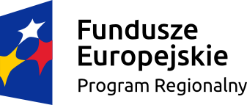 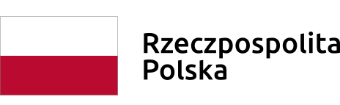 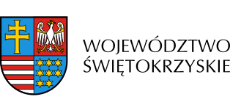 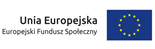 Część 1 –Mięso i produkty mięsne  Część 1 –Mięso i produkty mięsne  Część 1 –Mięso i produkty mięsne  Część 1 –Mięso i produkty mięsne  Część 1 –Mięso i produkty mięsne  Część 1 –Mięso i produkty mięsne  Część 1 –Mięso i produkty mięsne  ProduktProduktgramaturailośćilośćcenacenaboczek ekstraboczek ekstrakg1010ćwiartka kurczakaćwiartka kurczakakg189189goleń wołowa b/kgoleń wołowa b/kkg55golonka wieprzowagolonka wieprzowakg1515golonka z indykagolonka z indykakg99kaczka tuszakaczka tuszakg2020karkówka wp b/kkarkówka wp b/kkg6060kiełbasa krakowskakiełbasa krakowskakg4040kiłbasa białąkiłbasa białąkg88kości schab wpkości schab wpkg3030kurczak gotkurczak gotkg66kurczak tuszakurczak tuszakg4040Łopatka wp. b/kŁopatka wp. b/kkg140140nogi wieprzowenogi wieprzowekg66parówkiparówkikg99pierś z kurczakapierś z kurczakakg125125podudzie kurczakpodudzie kurczakkg6060polędwica różne rodzajpolędwica różne rodzajkg9090porcja rosołowa kurczakporcja rosołowa kurczakkg4545schab wp b/kschab wp b/kkg8080skrzydło z indykaskrzydło z indykakg1515słoninasłoninakg1818smalecsmalecop99szkrzydło kaczkaszkrzydło kaczkakg55szponder szponder kg33szyja indyczaszyja indyczakg66szynka b/kszynka b/kkg3030szynka białaszynka białakg66szynka/schab wędlinaszynka/schab wędlinakg9090wątróbka drobiowawątróbka drobiowakg2222żeberka płatyżeberka płatykg1616żeberka trójkątyżeberka trójkątykg1616Część 2 – Pieczywo, świeże wyroby piekarskie i ciastkarskie  Część 2 – Pieczywo, świeże wyroby piekarskie i ciastkarskie  Część 2 – Pieczywo, świeże wyroby piekarskie i ciastkarskie  Część 2 – Pieczywo, świeże wyroby piekarskie i ciastkarskie  Część 2 – Pieczywo, świeże wyroby piekarskie i ciastkarskie  Część 2 – Pieczywo, świeże wyroby piekarskie i ciastkarskie  Część 2 – Pieczywo, świeże wyroby piekarskie i ciastkarskie  ProduktProduktgramaturailośćilośćcenacenabułka kajzerkabułka kajzerkaszt540540chleb dużychleb dużyszt1818chleb kołodziej/krajan/razowy/z grykachleb kołodziej/krajan/razowy/z grykaszt220220chleb mały 500gchleb mały 500gszt120120ciasto domoweciasto domowekg44Część 3 –Produkty mleczarskie (nabiał) Część 3 –Produkty mleczarskie (nabiał) Część 3 –Produkty mleczarskie (nabiał) Część 3 –Produkty mleczarskie (nabiał) Część 3 –Produkty mleczarskie (nabiał) Część 3 –Produkty mleczarskie (nabiał) Część 3 –Produkty mleczarskie (nabiał) ProduktProduktgramaturailość ilość cenacenadeser mleczny owocowydeser mleczny owocowyszt4040deser mleczny owocowy 4*60gdeser mleczny owocowy 4*60gszt7070jogurt naturalnyjogurt naturalny200g7070jogurt naturalnyjogurt naturalny370g5050jogurt owocowyjogurt owocowy200g4545jogurt owocowyjogurt owocowy400g6363kefirkefir400g1818masło extramasło extra200g360360masło osełkamasło osełka500g6060mleko różne rodzajemleko różne rodzajelitr11001100ser biały rożek/kostka 250gser biały rożek/kostka 250gop260260ser żółty różne rodzajaser żółty różne rodzajakg4545serek do smarowania np. łaciaty różne smakiserek do smarowania np. łaciaty różne smaki150g9090serek homogenizowanyserek homogenizowany500g4545serek homogenizowanyserek homogenizowany140g200200serek topiony bloczekserek topiony bloczekszt3636śmietana 12%śmietana 12%330g8080śmietanka 30%śmietanka 30%200g110110twaróg krajanka różne rodzajetwaróg krajanka różne rodzajekg1212twaróg śmietankowy na serniktwaróg śmietankowy na sernikkg1212Część 4 – Produkty spożywcze sypkie i inne  Część 4 – Produkty spożywcze sypkie i inne  Część 4 – Produkty spożywcze sypkie i inne  Część 4 – Produkty spożywcze sypkie i inne  Część 4 – Produkty spożywcze sypkie i inne  Część 4 – Produkty spożywcze sypkie i inne  Część 4 – Produkty spożywcze sypkie i inne  ProduktProduktgramaturailośćilośćcenacenaananasa plastry (puszka)ananasa plastry (puszka)szt99biszkopty (120g)biszkopty (120g)szt5454biszkopty (150g)biszkopty (150g)szt3636bita śmietana(60g)bita śmietana(60g)szt126126brzoskwinie w syropiebrzoskwinie w syropieszt99budyńbudyńop234234chrupki kukurydzianechrupki kukurydzianeop8181cukiercukierkg400400cukier puder 400gcukier puder 400gszt5454cukier wanilinowycukier wanilinowyszt7272cukierki na wagęcukierki na wagękg99drożdżedrożdżeop7272fasola różne rodzajefasola różne rodzajeszt3636groszek konserwowygroszek konserwowyszt2727herbata exp. 50sztherbata exp. 50sztop2727herbata exp. ok. 100opherbata exp. ok. 100opop3636herbata owocowa herbata owocowa op1818jabłka prażonejabłka prażoneop99kakao 150gkakao 150gszt1818kakao rozpuszczalne 300gkakao rozpuszczalne 300gszt1818kasza jęczmiena 4*100kasza jęczmiena 4*100op8181kawa kawa szt99kawa rozpuszczalna  np. Inkakawa rozpuszczalna  np. Inkaszt99kisielkisielop300300koncentrat pomidorowykoncentrat pomidorowyszt1010kukurydza konserwowakukurydza konserwowaszt2727kwasek cytrynowykwasek cytrynowyszt4545majonez 700 mlmajonez 700 mlszt1818makaron łazankamakaron łazankaop3636makaron różne rodzaje (250g)makaron różne rodzaje (250g)op170170makaron ryżowymakaron ryżowyop3030margaryna 250gmargaryna 250gszt135135marmoladamarmoladaop1818mąka przennamąka przennakg9090mąka ziemniaczana (0,5kg)mąka ziemniaczana (0,5kg)szt3636Mus owocowyMus owocowyszt198198napój owocowynapój owocowyszt4545napój kakaowy np. Puchateknapój kakaowy np. Puchatekszt1818ocet 10%ocet 10%szt3636olej rzepakowy (litrowy)olej rzepakowy (litrowy)szt2727proszek do pieczeniaproszek do pieczeniaop3636przyprawa pomidor czosnekprzyprawa pomidor czosnekszt99przyprawy mixprzyprawy mixszt1818ryż 4*100ryż 4*100op6363sok owocowy mixsok owocowy mixszt8181sos pomidorowy do spagettisos pomidorowy do spagettiop1818sos sałatkowysos sałatkowyszt6363sól spożywczasól spożywczakg9090wafle ryżowewafle ryżoweszt6363woda gazowana 1,5lwoda gazowana 1,5lop3636woda niegaz 1.5lwoda niegaz 1.5lszt162162ziele angielskeiziele angielskeiszt1818zupa w proszku mix 50gzupa w proszku mix 50gszt117117Część 5 – Warzywa i owoce,Część 5 – Warzywa i owoce,Część 5 – Warzywa i owoce,Część 5 – Warzywa i owoce,Część 5 – Warzywa i owoce,Część 5 – Warzywa i owoce,Część 5 – Warzywa i owoce,ProduktProduktgramaturailośćilośćcena cena bananbanankg4040burak czerwonyburak czerwonykg3030cebula dymkacebula dymkapęczek99cebula żółtacebula żółtakg270270cykoriacykoriaop1818cytrynacytrynakg6060czosnekczosnekszt5454imbirimbirkg22kapusta białakapusta białakg100100kapusta czerwonakapusta czerwonakg2222kapusta kiszonakapusta kiszonakg2727kapusta młodakapusta młodaszt3636kapusta na gołąbkikapusta na gołąbkikg1515kapusta pekińskakapusta pekińskakg3030kiwikiwikg4545koperkoperpęczek7272mandarynkamandarynkakb2424marchewmarchewkg1212ogórkiogórkikg6464paprykapaprykakg1818pieczarkipieczarkikg2020pietruszkapietruszkakg66pomarańczapomarańczakg7070pomidorpomidorkg7070rzodkiekarzodkiekapęczek4545sałata lodowasałata lodowaszt1818sałatasałataszt3636sałata mixsałata mixop2727seler korzeńseler korzeńkg1010soczewicasoczewicakg1010szczypiorek/pietruszkaszczypiorek/pietruszkapęczek200200winogrona białewinogrona białekg55ziemniakiziemniakikg120120Część 6 – Ryby i przetwory rybne oraz mrożonki warzyw i owocówCzęść 6 – Ryby i przetwory rybne oraz mrożonki warzyw i owocówCzęść 6 – Ryby i przetwory rybne oraz mrożonki warzyw i owocówCzęść 6 – Ryby i przetwory rybne oraz mrożonki warzyw i owocówCzęść 6 – Ryby i przetwory rybne oraz mrożonki warzyw i owocówCzęść 6 – Ryby i przetwory rybne oraz mrożonki warzyw i owocówCzęść 6 – Ryby i przetwory rybne oraz mrożonki warzyw i owocówProduktProduktgramaturailośćilośćcena cena barszcz ukraińskibarszcz ukraińskiop1212filety śledziowefilety śledziowekg1010makrela wędzonamakrela wędzonakg1010miruna filetmiruna filetkg1010paprykarz (puszka)paprykarz (puszka)150g3030pstrąg patroszonypstrąg patroszonykg88sałatka pikantna z makrelasałatka pikantna z makrela125g3030tilapiatilapiakg1212tuńczyk tuńczyk op5454